Предлагаем вам, совместно с ребенком,погрузиться в увлекательный мир знаний, выполняя несложные задания и просматривая обучающие материалыРисованиеТема: "Празднично украшенный дом"Уважаемые родители, перед нами с вами стоит цель:Учить детей передавать впечатления от праздничного города в рисунке. Закреплять умение рисовать дом и украшать его флагами, цветными огнями. Упражнять в рисовании и закрашивании путем накладывания цвета на цвет. Развивать образное восприятие. Материалы: Краски гуашь (фломастеры, восковые мелки), бумага белая или любого бледного тона, кисти, банки с водой, салфетки.Спросите у детей, какой праздник у нас в стране отмечали в ближайшее время (Праздник 9 Мая, День Победы).Предлагаем вам прочитать стихотворение:Скоро праздник День Победы!Этот праздник всей страны.Нашим милым ветеранамПожелаем от души:Счастья, радости, здоровьяИ не знать им больше горя.Пусть салют гремитВ их честь,Обещаем их беречь.Предлагаем вам просмотреть видео ролик про этот знаменательный для нашей страны праздник: https://www.youtube.com/watch?v=8gsHoB71meEВспомните и назовите вместе с детьми, какие бывают дома (высокие и узкие, широкие и длинные). К празднику дома и улицы украшают флагами, шарами, и даже цветами. А еще вешают иллюминацию. Если ребенок не знает об этом, расскажите ему.Сейчас предлагаем Вам  нарисовать свой праздничный дом. 1. Подготовьте рабочий стол. Положите на стол ребенку кисти, гуашь и стаканчик с водой. Пусть он сам выберет цвет и форму дома, не забывая об украшениях (огни, флаги).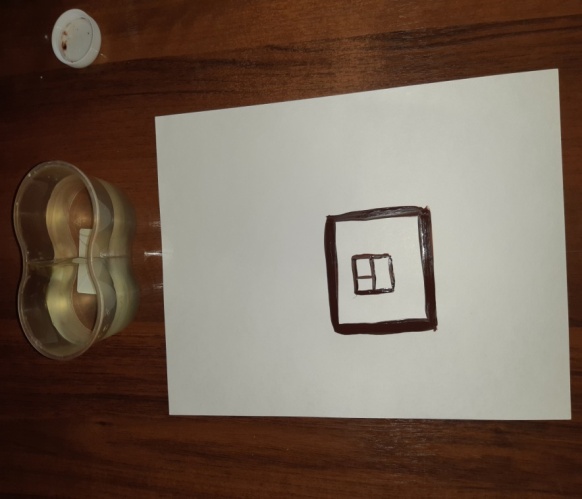 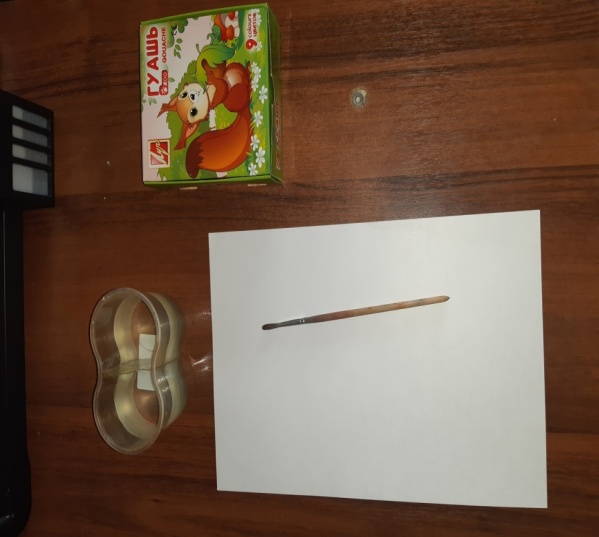 2. Сначало рисуем силуэт домика и окошко в нем.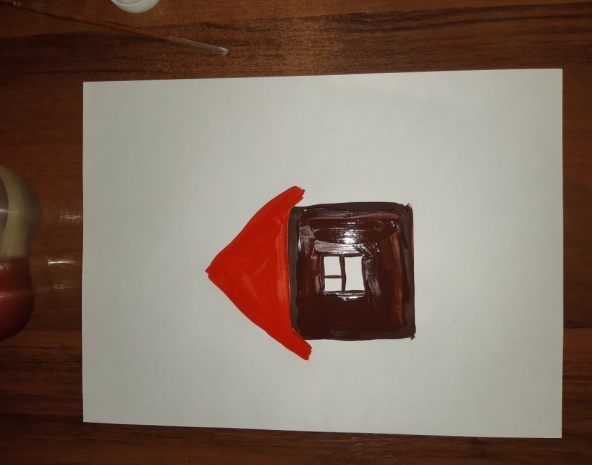 3. Потом крышу домика, расскрашиваем ее и сам домик.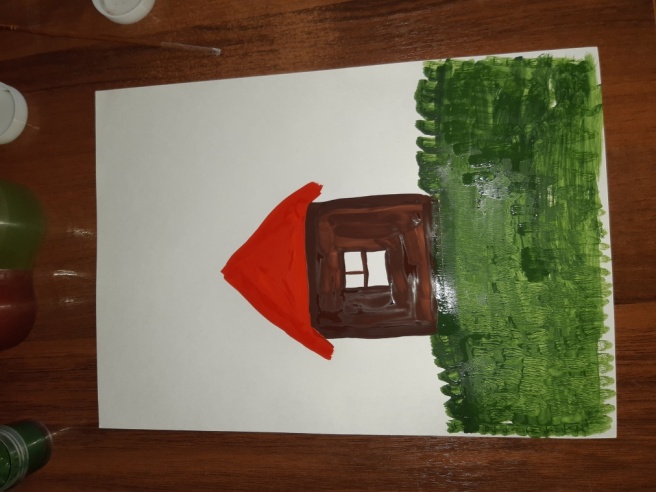 4. Рисуем травку. 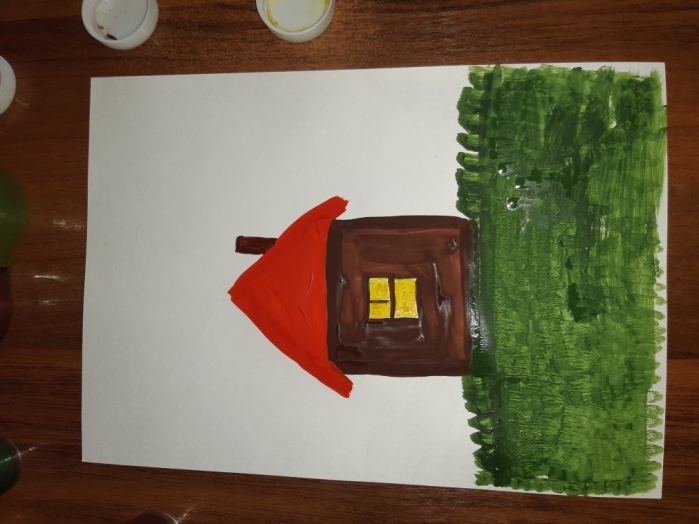 5. Нарисуйте трубу, и раскрасьте окошко.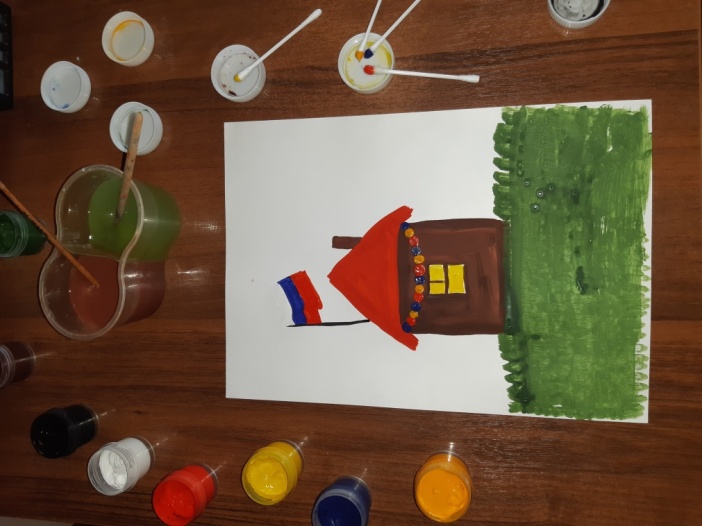 6. Нарисуйте флаг, и с помощью ватных палочек яркие огоньки на домике.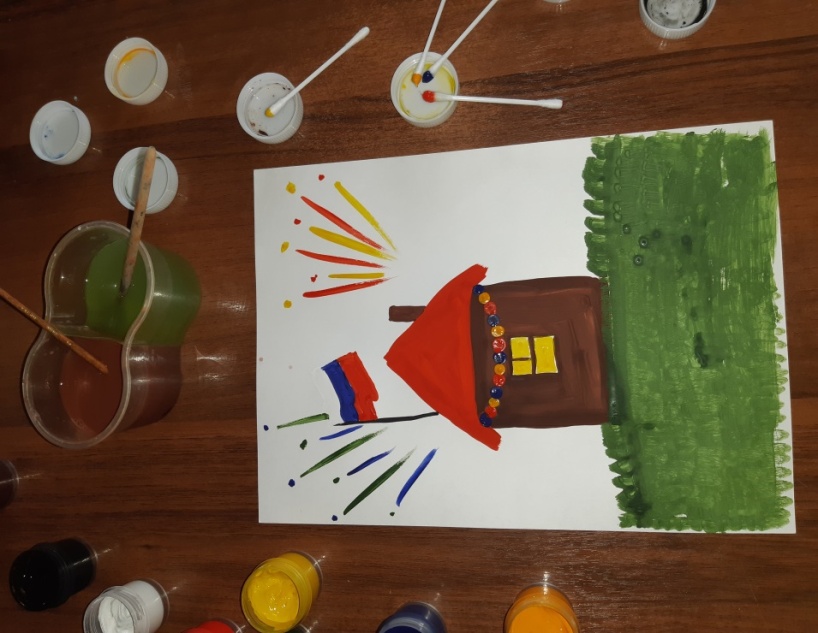 7. Дополните рисунок салютом или  разными украшениями на усмотрение фантазии ребенка.После интересной и продуктивной работы  предлагаем вам отдохнуть с ребенком, и посмотреть видео парада в честь великой победы СССР в Великой Отечественной Войне:https://www.youtube.com/watch?v=MPlZaEYh5o8Мы надеемся, что наши занятия помогутВам и вашим детям провести с пользой время.С уважением, педагоги МБДОУ ДС «Чебурашка» г. Волгодонска